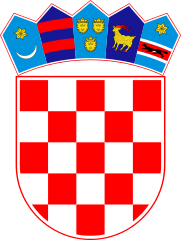 KLASA: 021-05/20-01/61URBROJ: 2178/02-03-20-1Bebrina, 30. rujna 2020. godineNa temelju članka 14. Zakona o predškolskom odgoju i obrazovanju ("Narodne Novine" broj 10/97, 107/7., 94/13. i 98/19) i članka 32. Statuta općine Bebrina („Službeni vjesnik Brodsko-posavske županije“ broj 02/2018, 18/2019 i 24/2019 i „Glasnika Općine Bebrina“ broj 01/2019 i 02/2020) Općinsko vijeće općine Bebrina na svojoj 30. sjednici održanoj  30. rujna 2020 . godine donosiDopune                  Plana mreže dječjih vrtića na području općine BebrinaČlanak 1.U Planu mreže dječjih vrtića na području općine Bebrina („Glasnik Općine Bebrina“ broj 7/2020)(u daljnjem tekstu: Plan mreže dječjih vrtića) u članku 3. iza stavka 2. dodaje se stavak 3. i glasi:„Iznimno, zbog krize uzrokovane pojavom korona virusa i bolesti SARS COV2 za vrijeme provođenja programa predškolskog odgoja i obrazovanja na lokaciji iz članka 4. stavka 2. ovog Plana mreže dječjih vrtića na području općine Bebrina, broj grupa može biti drugačiji.“Članak 2.U Planu mreže dječjih vrtića u članku 4. dodaju se stavci 2. i 3.  koji glase:„Iznimno, zbog krize uzrokovane pojavom korona virusa i bolesti SARS COV2 Program predškolskog odgoja i obrazovanja obavljat će se u Bebrini, na adresi Bebrina 83, 35 254 Bebrina . Program predškolskog odgoja i obrazovanja obavljat će se na lokaciji iz stavka 2. ovog članka dok su na snazi mjere i odluke donesene u cilju suzbijanja pandemije korona virusa.“Članak 3.U ostalim dijelovima Plan mreže dječjih vrtića na području općine Bebrina („Glasnik Općine Bebrina“ broj 7/2020) ostaje nepromijenjen.Članak 4.Ove I. dopune Plana mreže dječjih vrtića stupaju na snagu osam dana od dana objave u „Glasniku Općine Bebrina“.OPĆINSKO VIJEĆE OPĆINE BEBRINAPREDSJEDNIK OPĆINSKOG VIJEĆA                                                                                       Mijo Belegić, ing.Dostaviti:Glasnik Općine BebrinaBrodsko-posavska županijaMinistarstvo znanosti i obrazovanjaJedinstveni upravni odjelPismohrana.